Exemples de consignes avec des réponses d’élèvesRéflexion individuelleRéflexion collectivePhysique-chimieÉnoncé :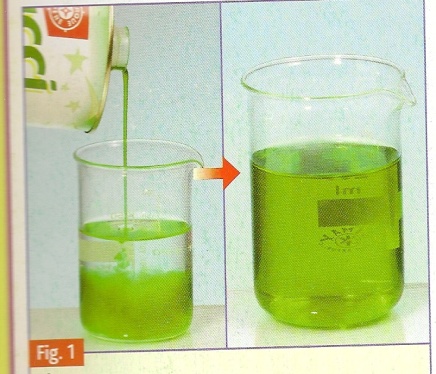 En observant à l’œil nu ce mélange, peut-on dire qu’il est homogène ou hétérogène ? Justifie ta réponse.Réponses d’élèves :A – HomogèneB- Homogène car on ne voit pas à l’œil nu les différents constituants.C- Hétérogène car on distingue à l’œil nu les différents constituants.D- C’est un mélange homogène. E- C’est un mélange hétérogène. F-C’est un mélange homogène donc on ne voit pas à l’œil nu les différents constituants.G- C’est un mélange homogène car on ne voit pas à l’œil nu les différents constituants.FrançaisÉnoncé : Que font généralement les monstres dans les contes ou récits fantastiques ?Réponses d’élèves :Le conte commence par « il était une fois ».Les monstres ils servent à faire peur.Le monstre est une créature laide.Dans les contes ou les récits fantastiques, les monstres sont des créatures effrayantes qui font obstacle ou héros.Les monstres se maquillent.Exemples de consignes avec des réponses d’élèvesRéflexion individuelleRéflexion collectiveHistoire-géographieAnglais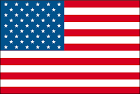  +     Age ?Réponses d’élèves :A- I am American.B- Are you American ?C- Is you America ?D- What’s your age ?E- How old are you.F- How old are you ?